Программа «Психология самопознания»В рамках Проекта проводятся педагогом-психологом  групповые занятияОни направлены на формирование коммуникативной компетенции  («Психологические барьеры общения», Правила психологической защиты»,  «Жесты в нашей жизни», «Дружба - это здорово!,  «Как научиться ладить с людьми и с самим собой» и т.д.). Занятия развивают эмоционально-волевую сферу подростков и адекватную самооценку, способность к позитивному целеполаганию, формировали ценностные ориентации  ( Какого человека можно считать достойным уважения», «Я глазами других людей», «Поговорим об ответственности», «Мои ценности», «Поговорим о наших чувствах», «Как избавиться от чувства зависти», «Мои сильные и слабые стороны», «Как стать успешным», «Мои ближние и дальние цели», «Цена сомнительных удовольствий» и т.д.)Занятия по развитию познавательной сферы.Используются  разные методы и приёмы: сказкотерапия, арт-терапия, игры, дискуссии, самодиагностика, беседы, создание педагогических ситуаций и т.д. ФотоотчетЗанятия по песочной терапии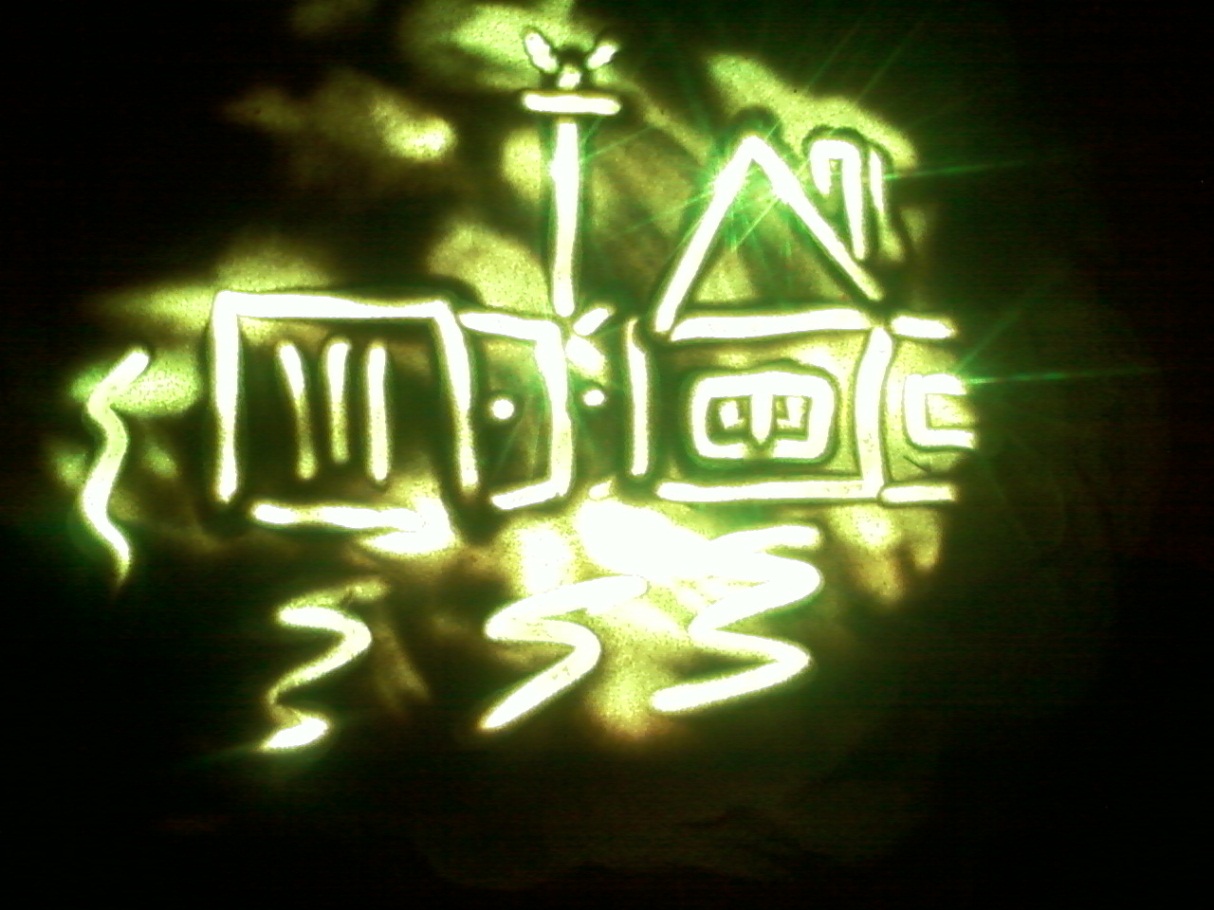 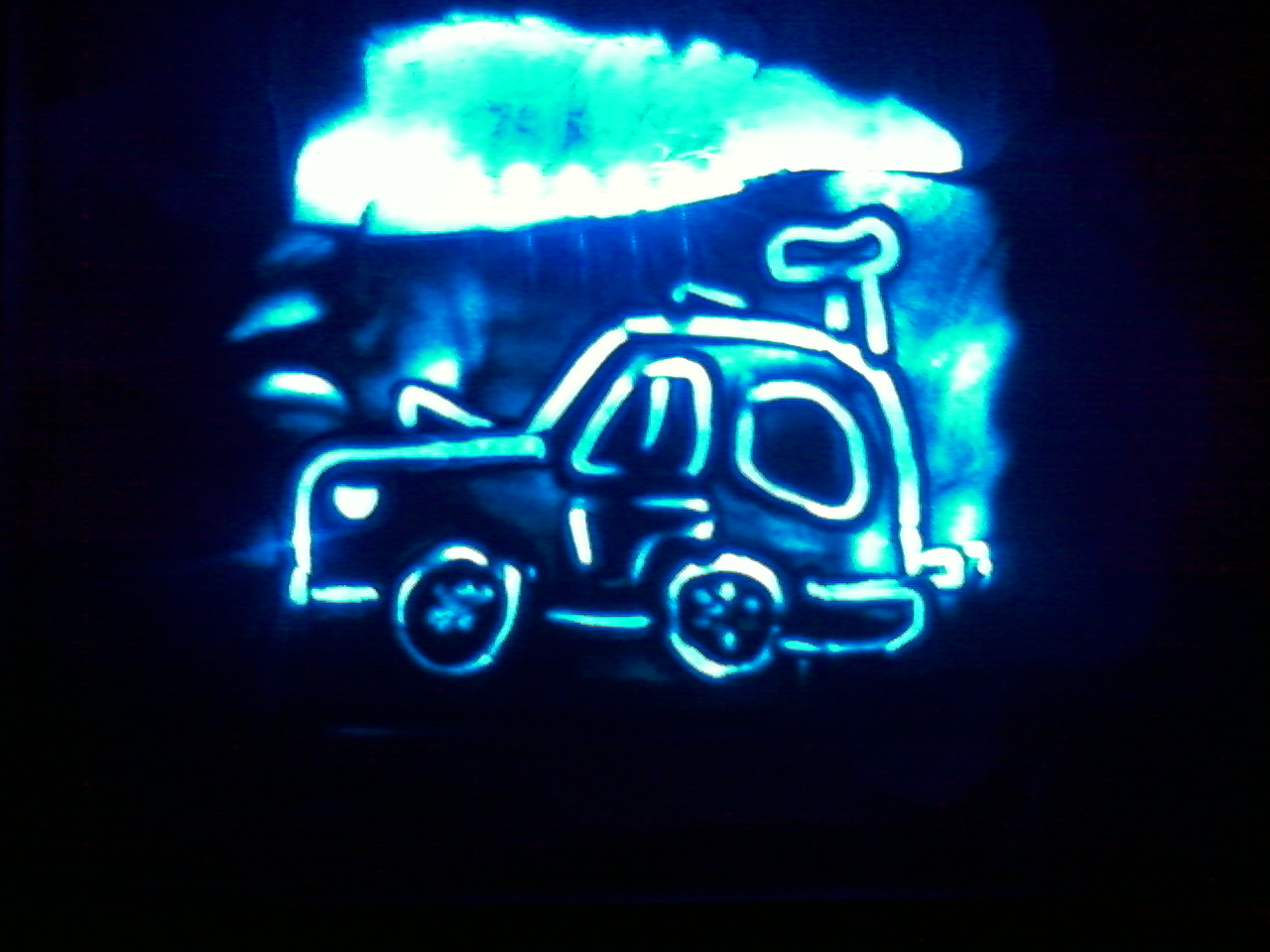 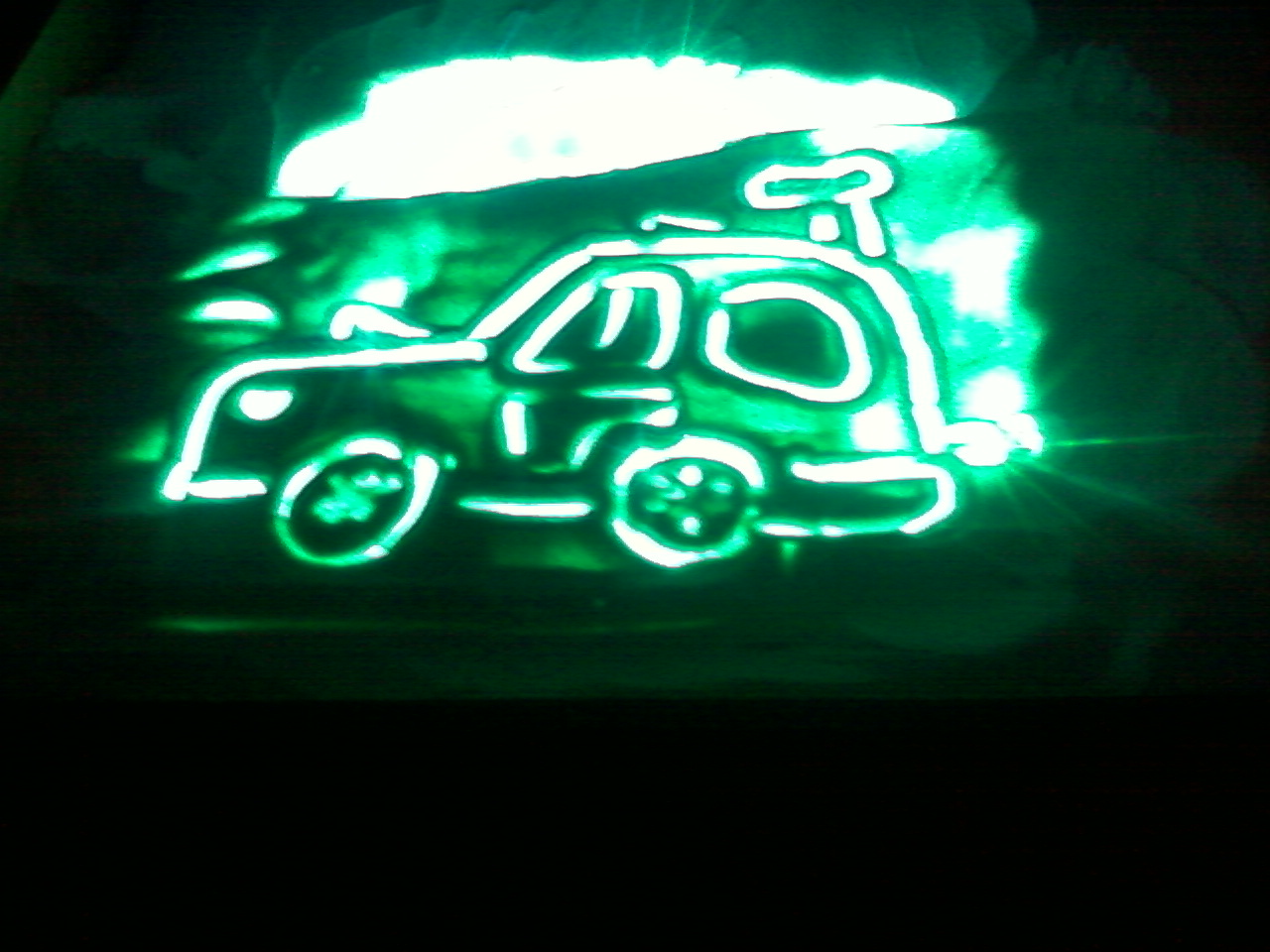 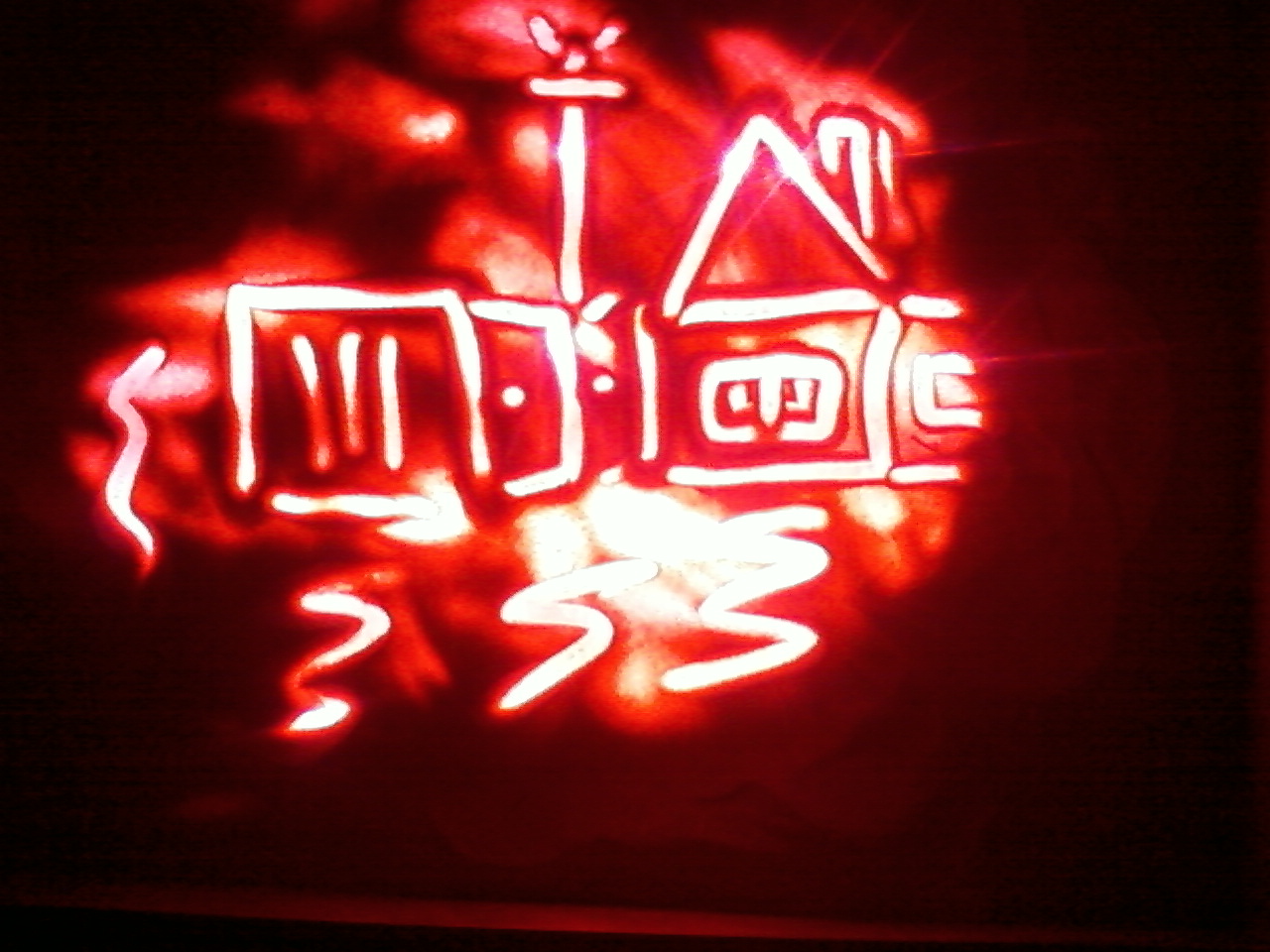 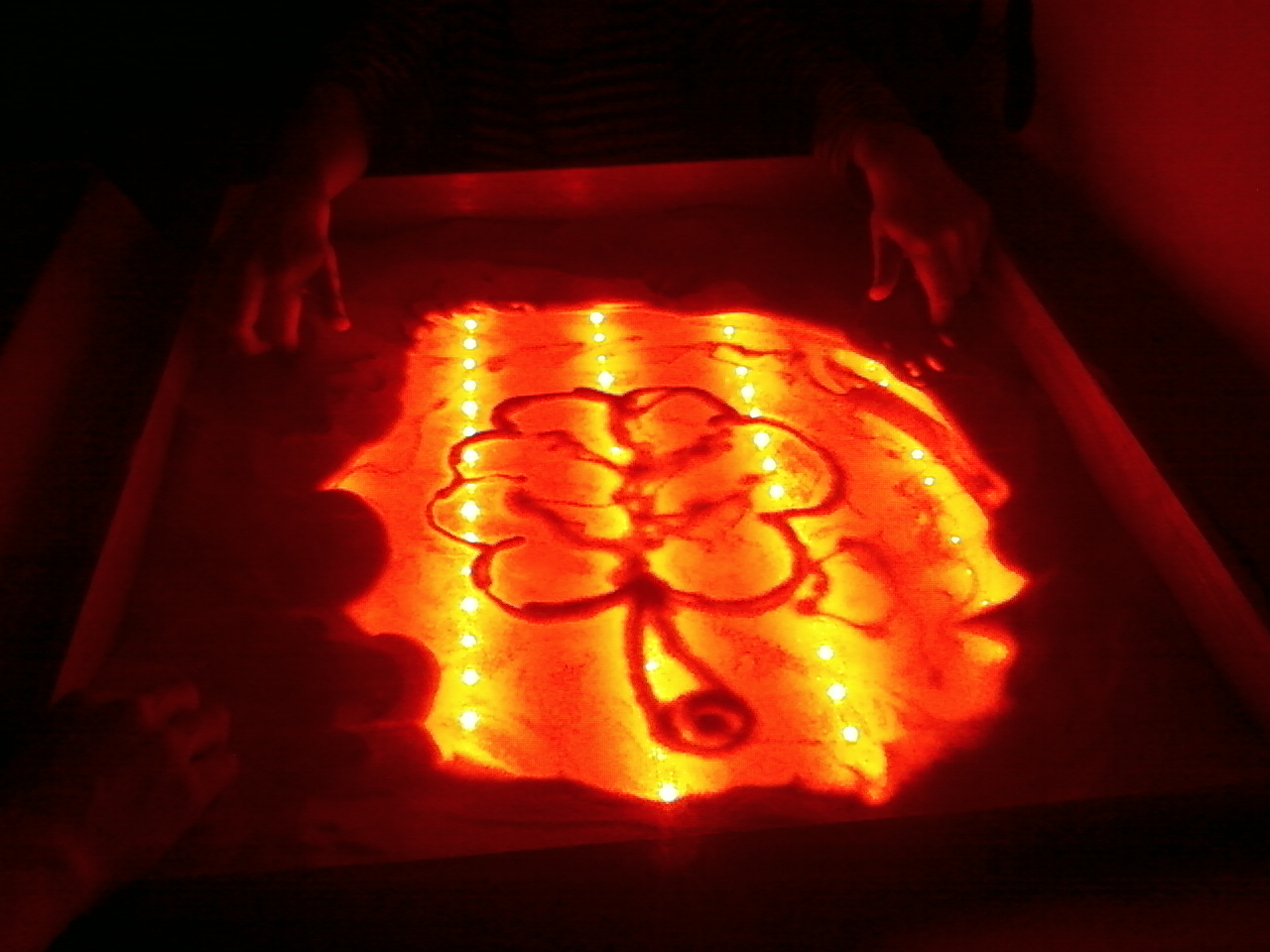 Рисунки своими руками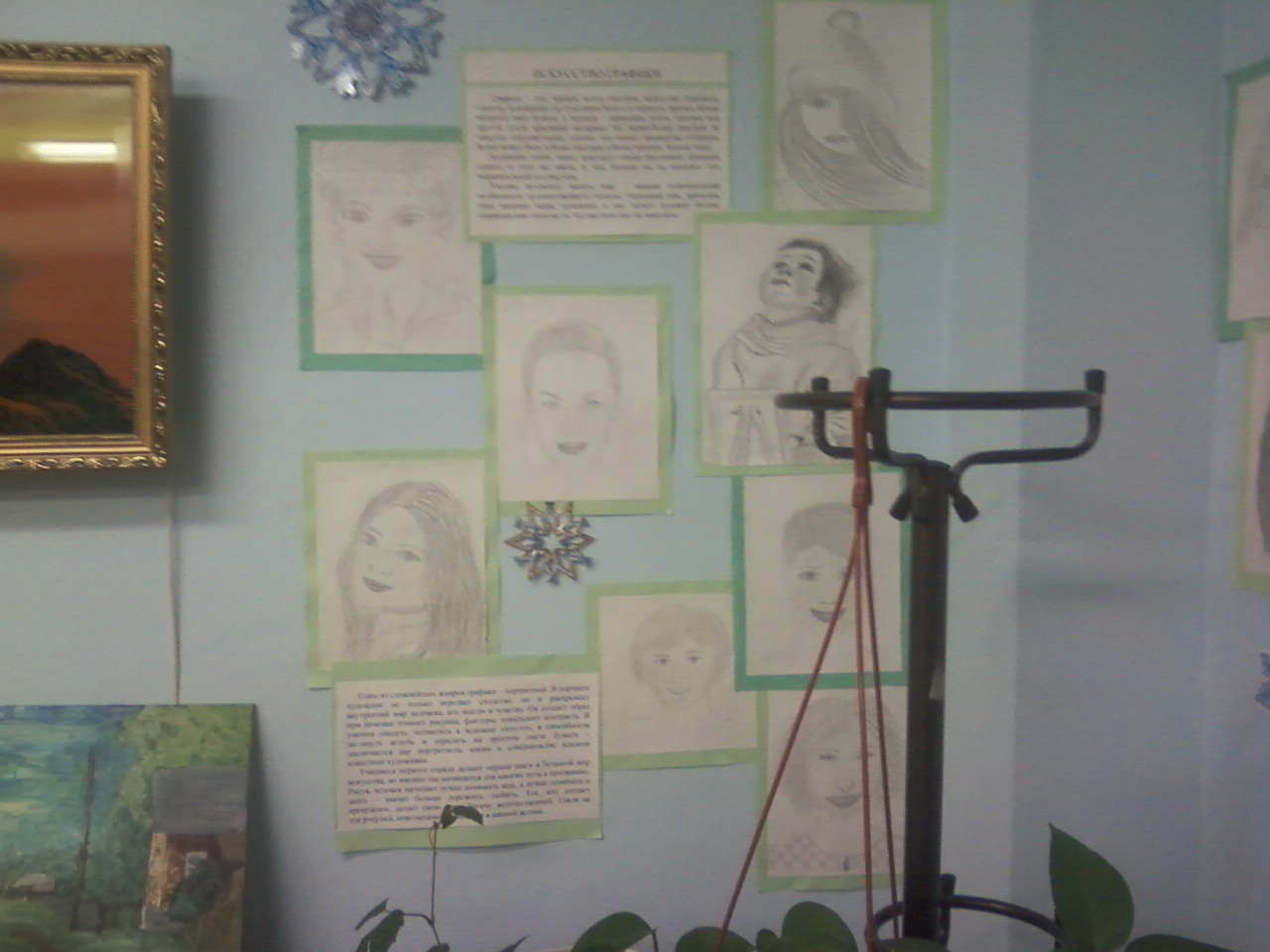 Тренинг общения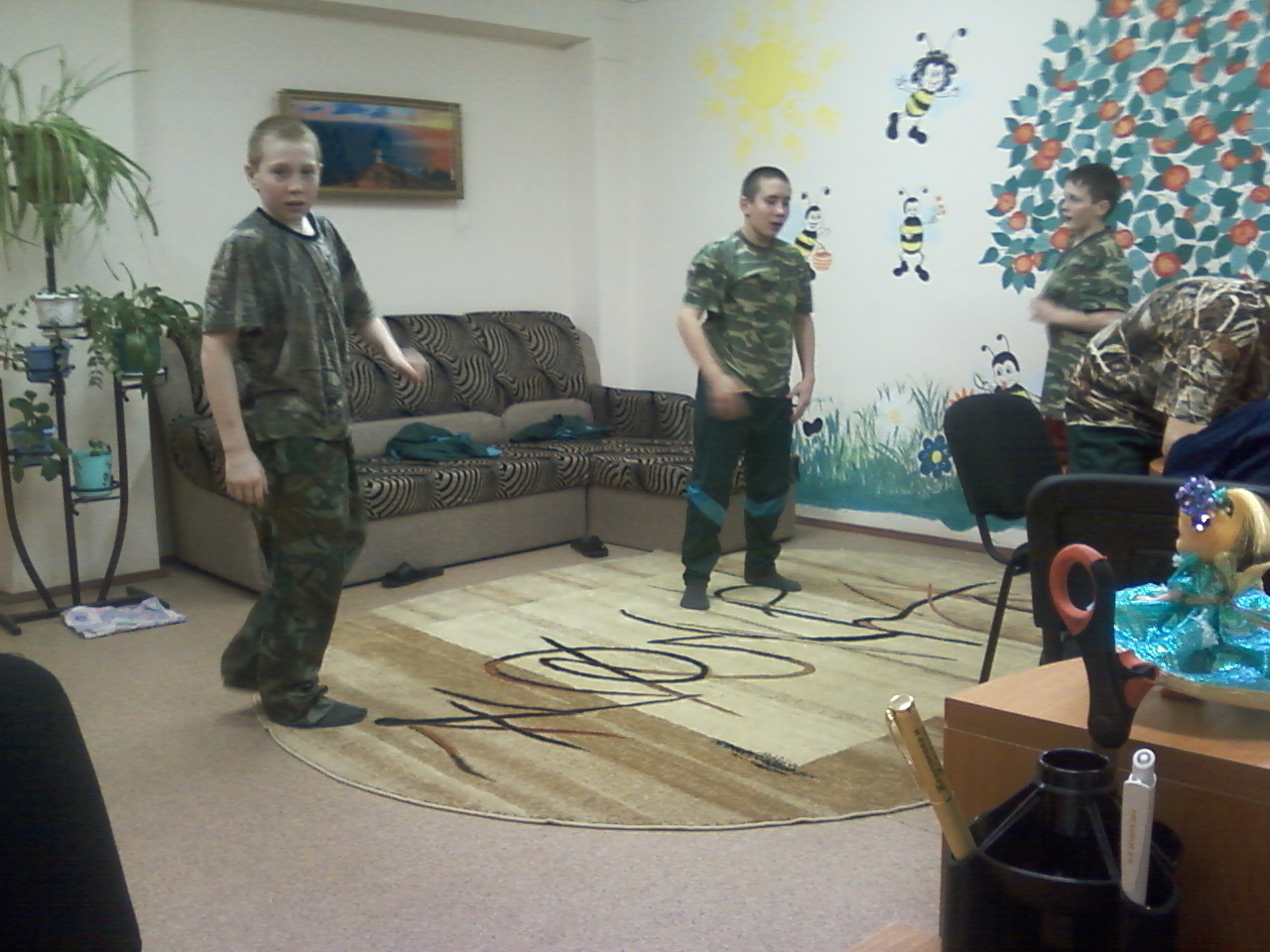 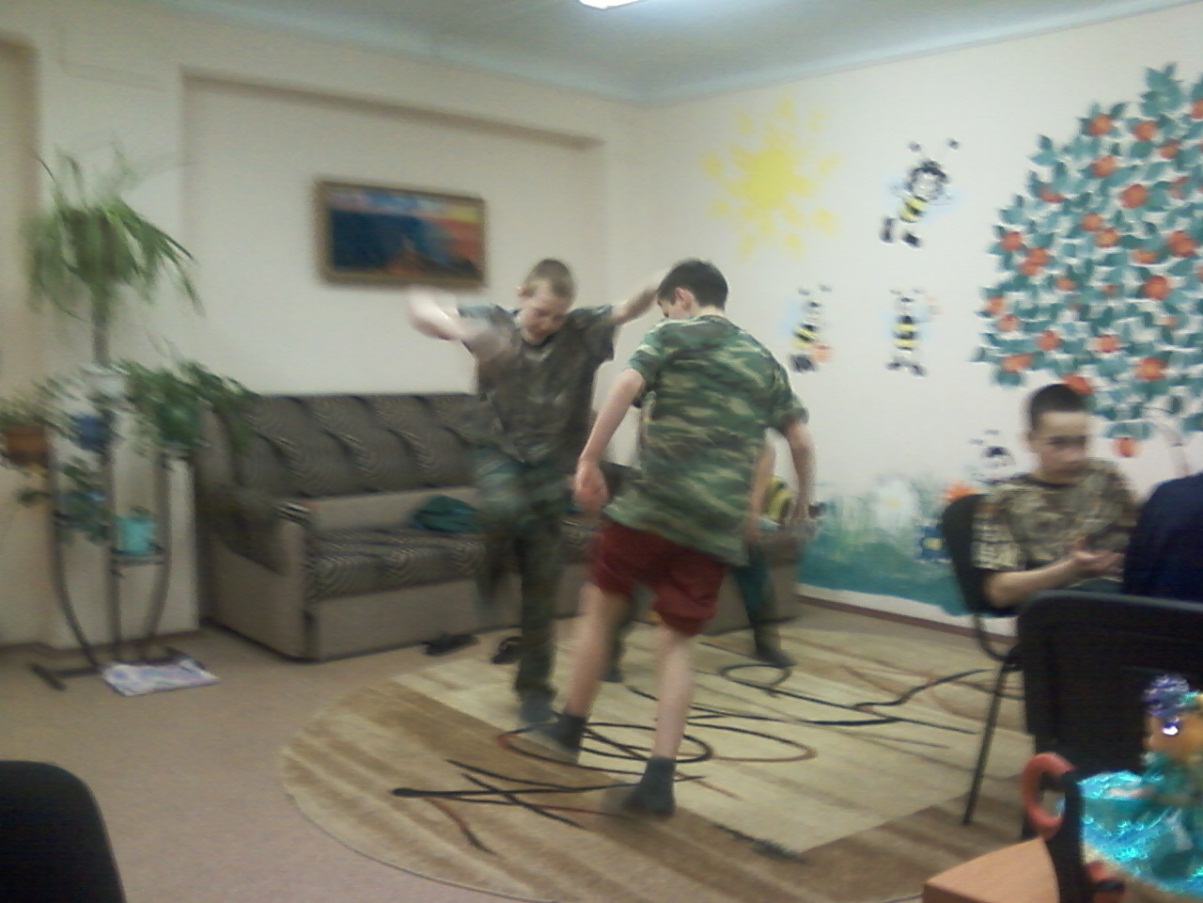 Занятия по психологии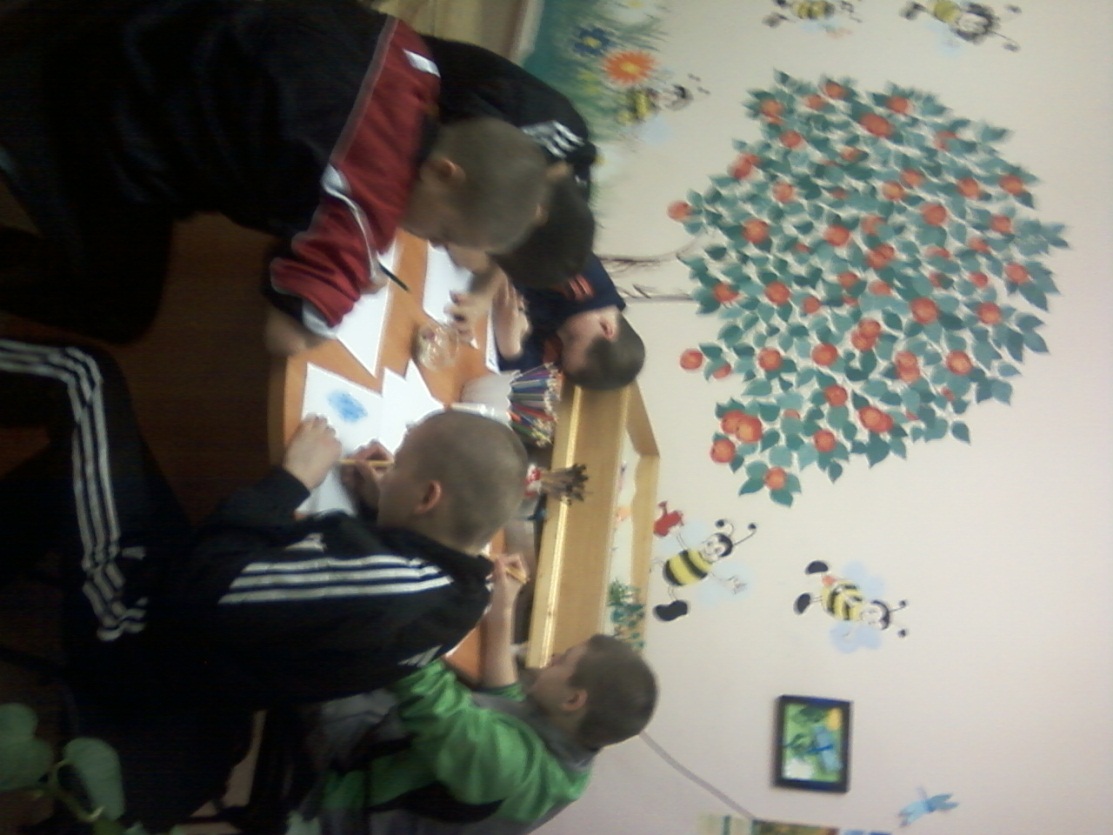 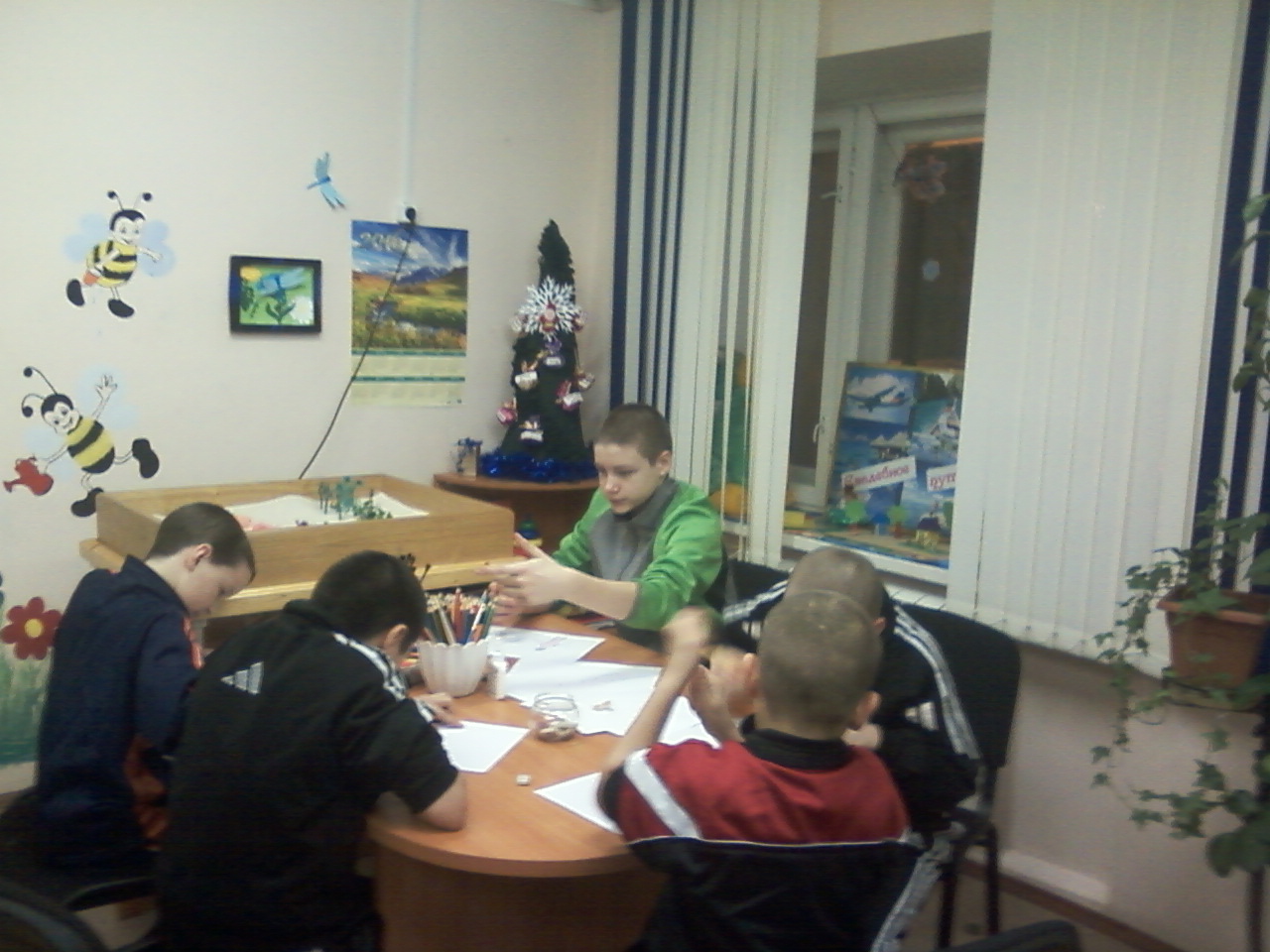 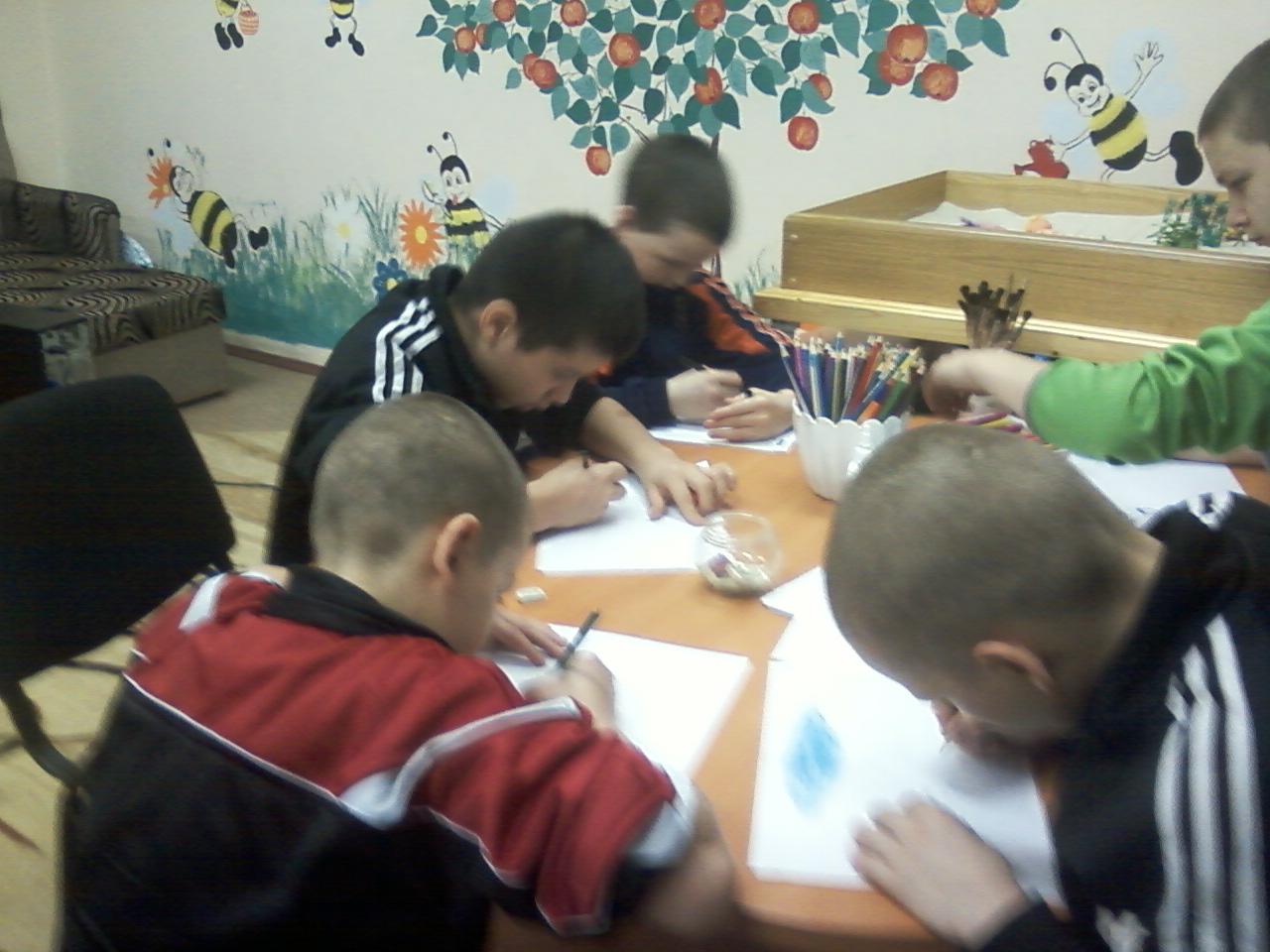 Диагностика личности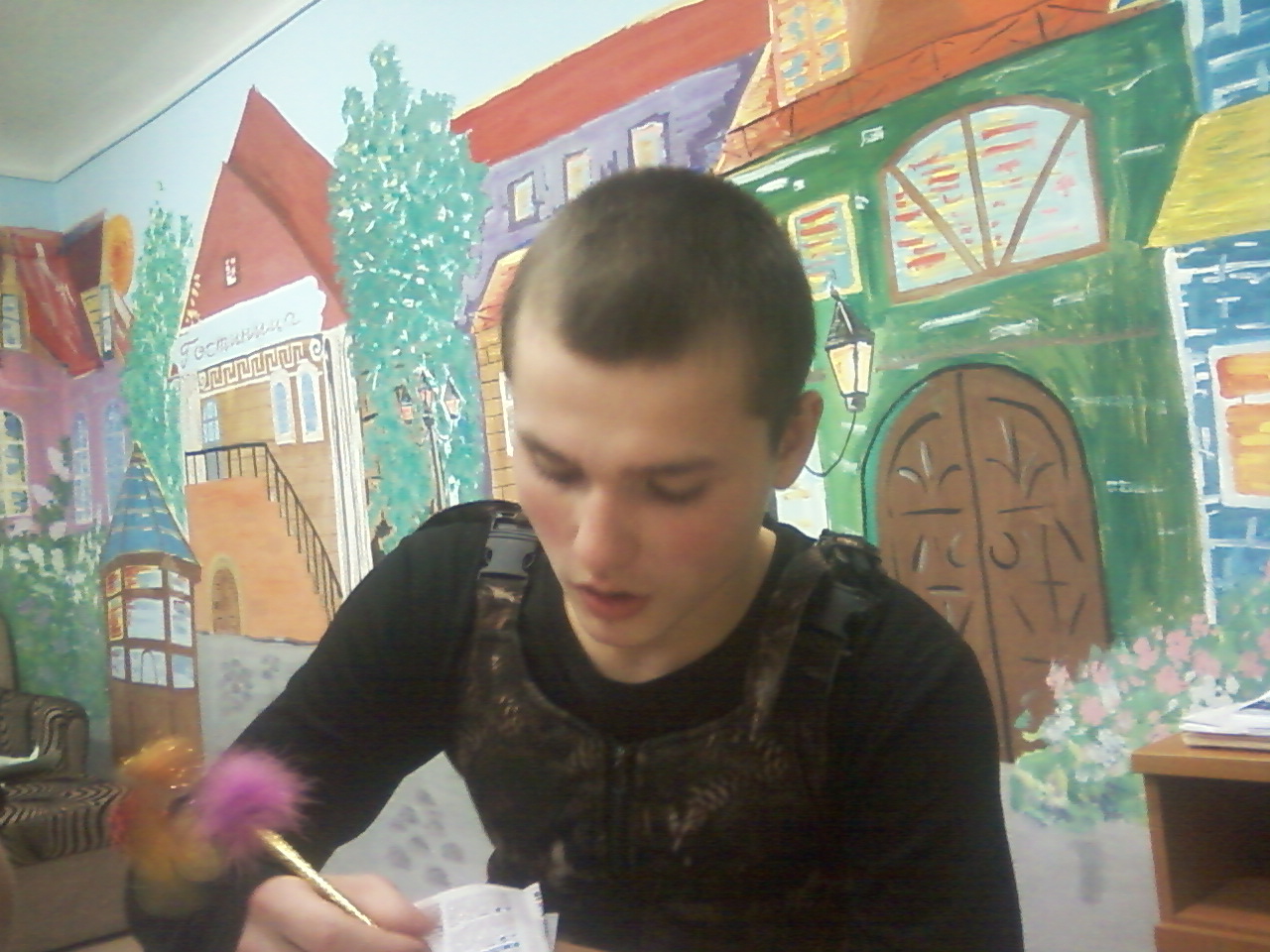 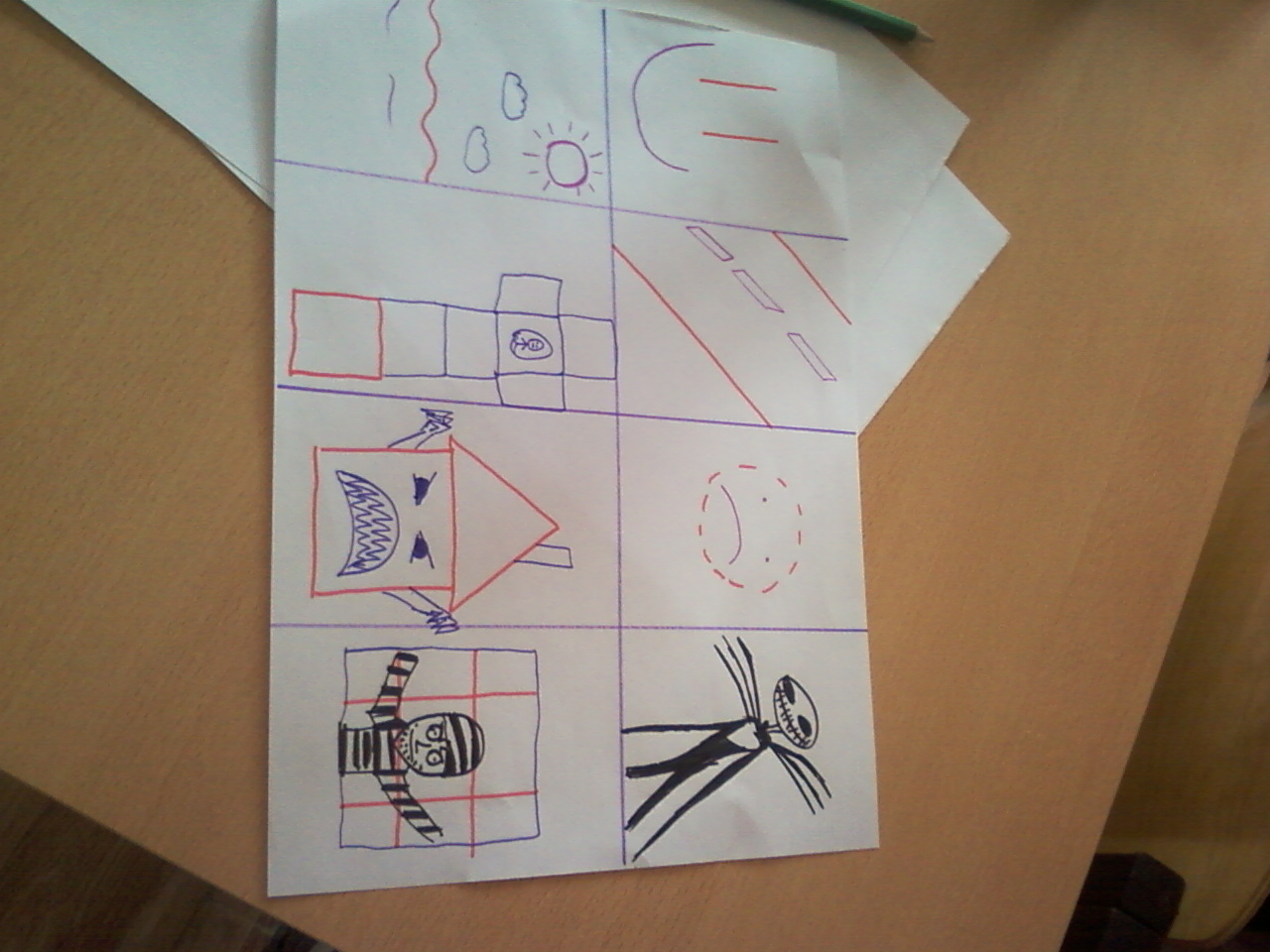 Оформление комнаты психолога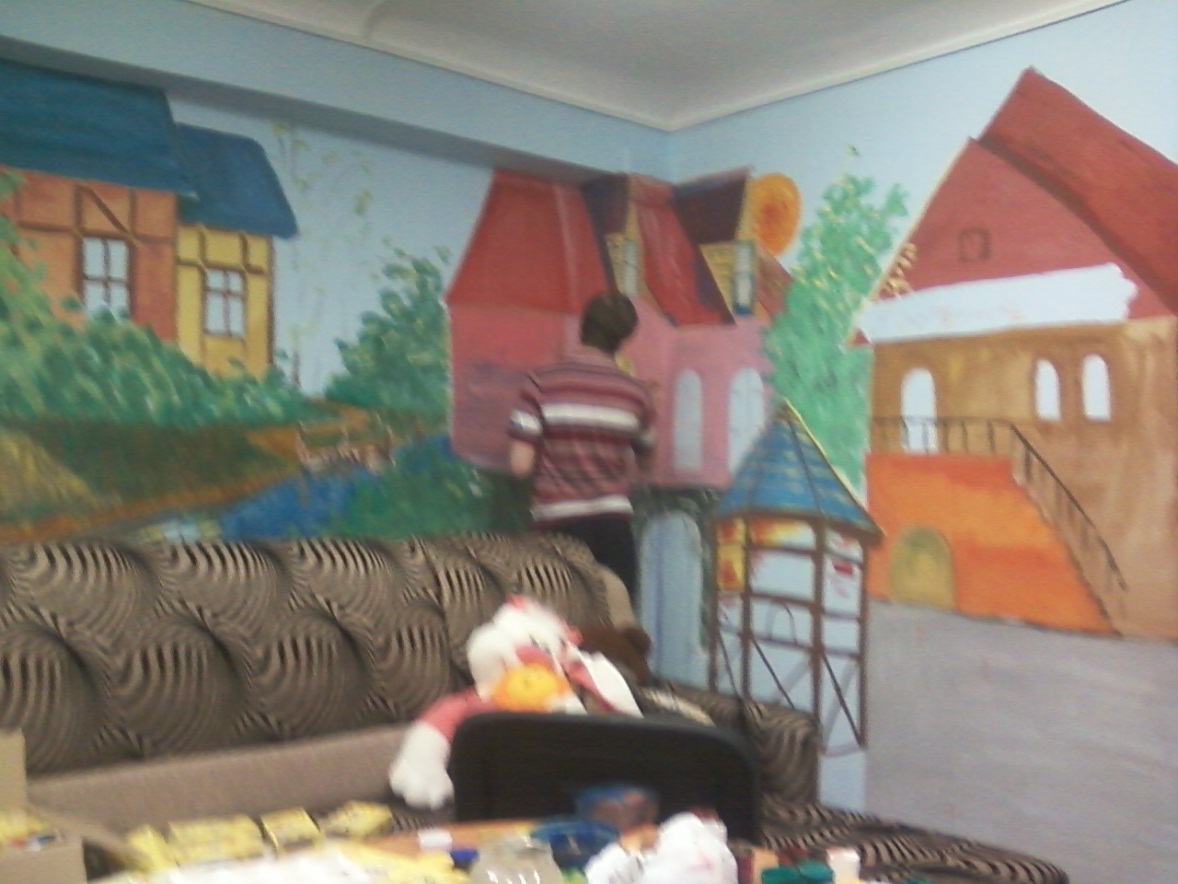 